Unit 2 Lesson 9: Más, menos o lo mismoWU Preguntas sobre nosotros: ¿Manzanas o bananos? (Parte 1) (Warm up)Student Task Statement1 Comparemos tarjetas de tableros de 5Images for Launch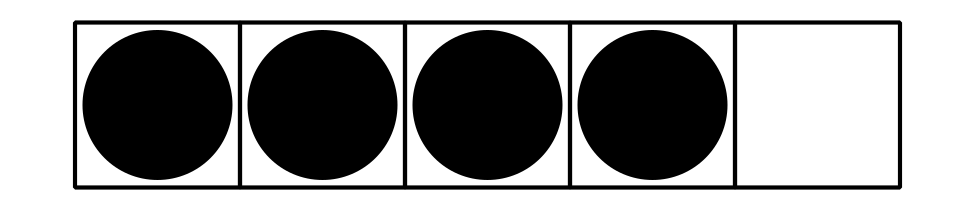 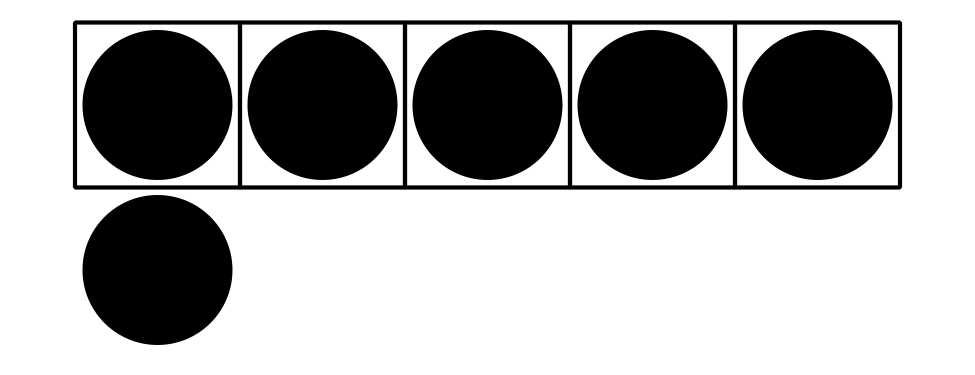 Student Task StatementActivity Synthesis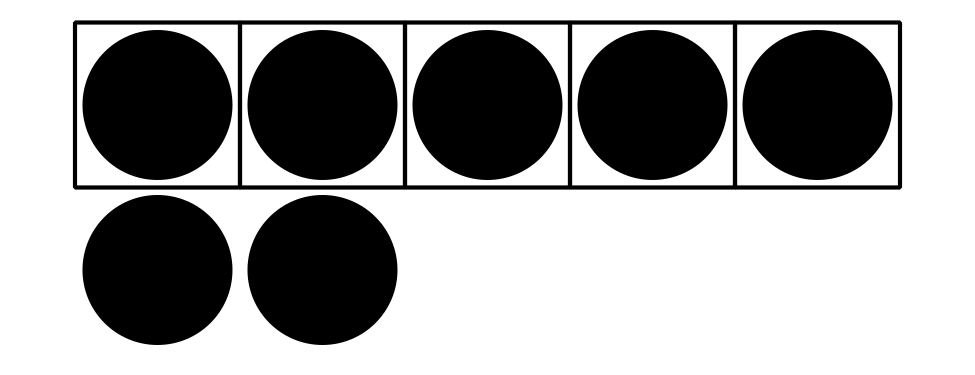 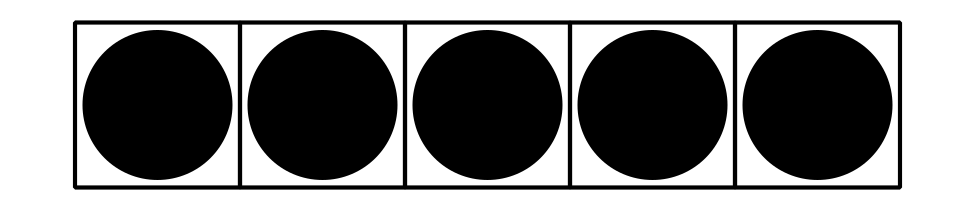 2 Más y menos con tableros de 5 y dedosImages for Launch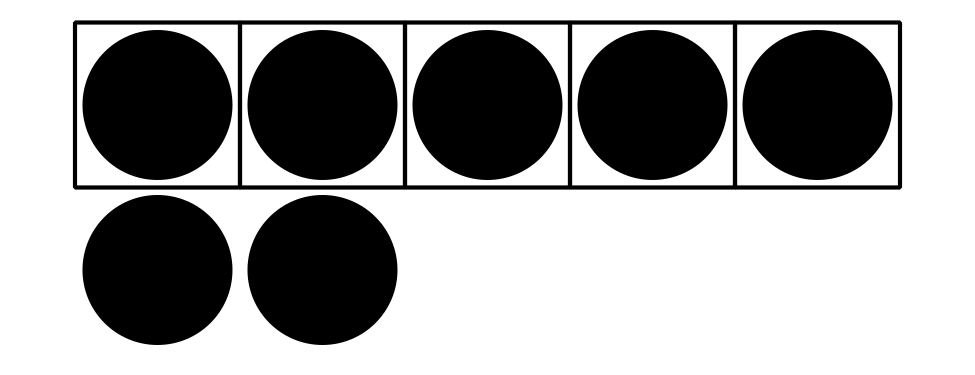 Student Task StatementActivity Synthesis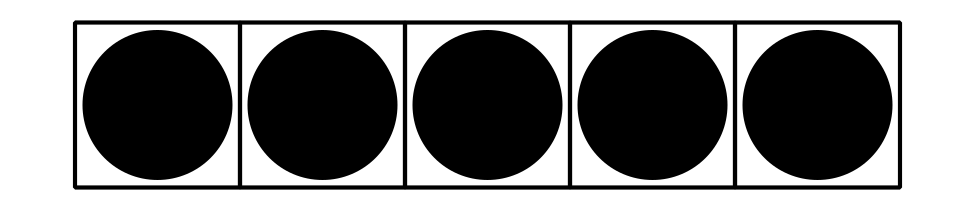 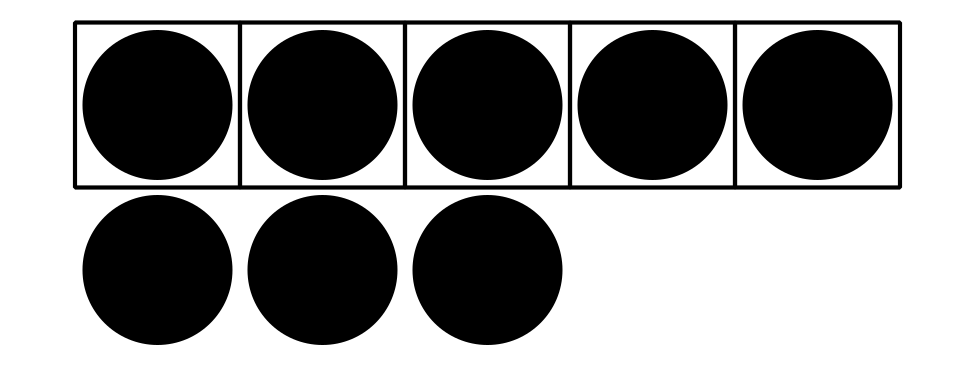 3 Conozcamos “Bingo: Imágenes”Images for Launch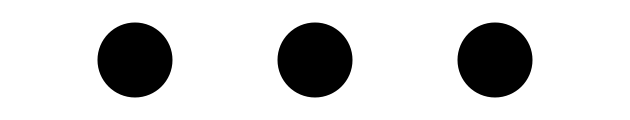 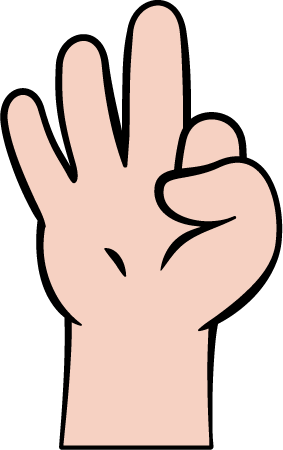 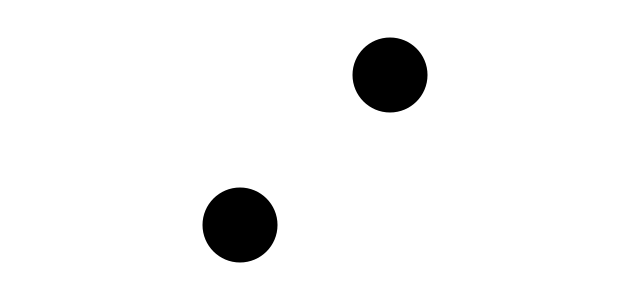 Student Task StatementEscoge un centro.Bingo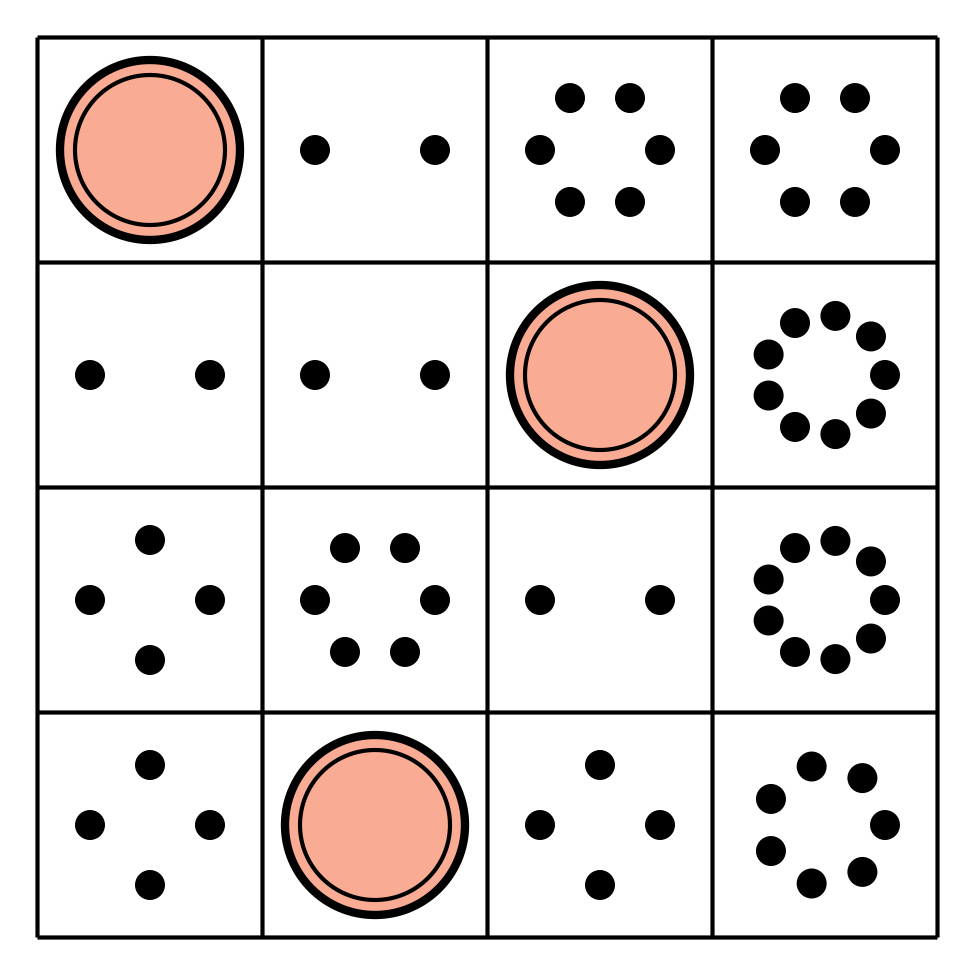 Historias matemáticas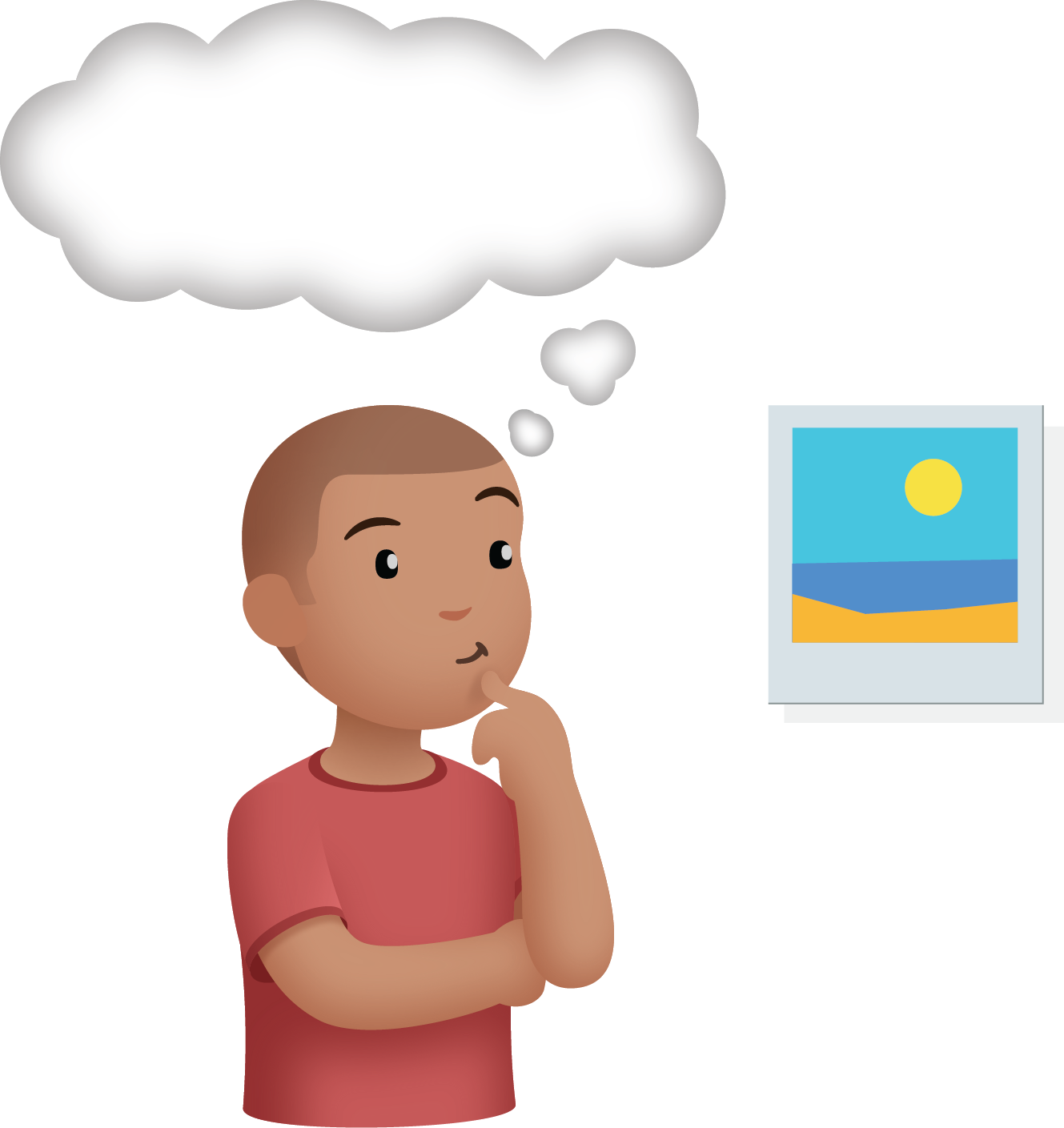 Cubos encajables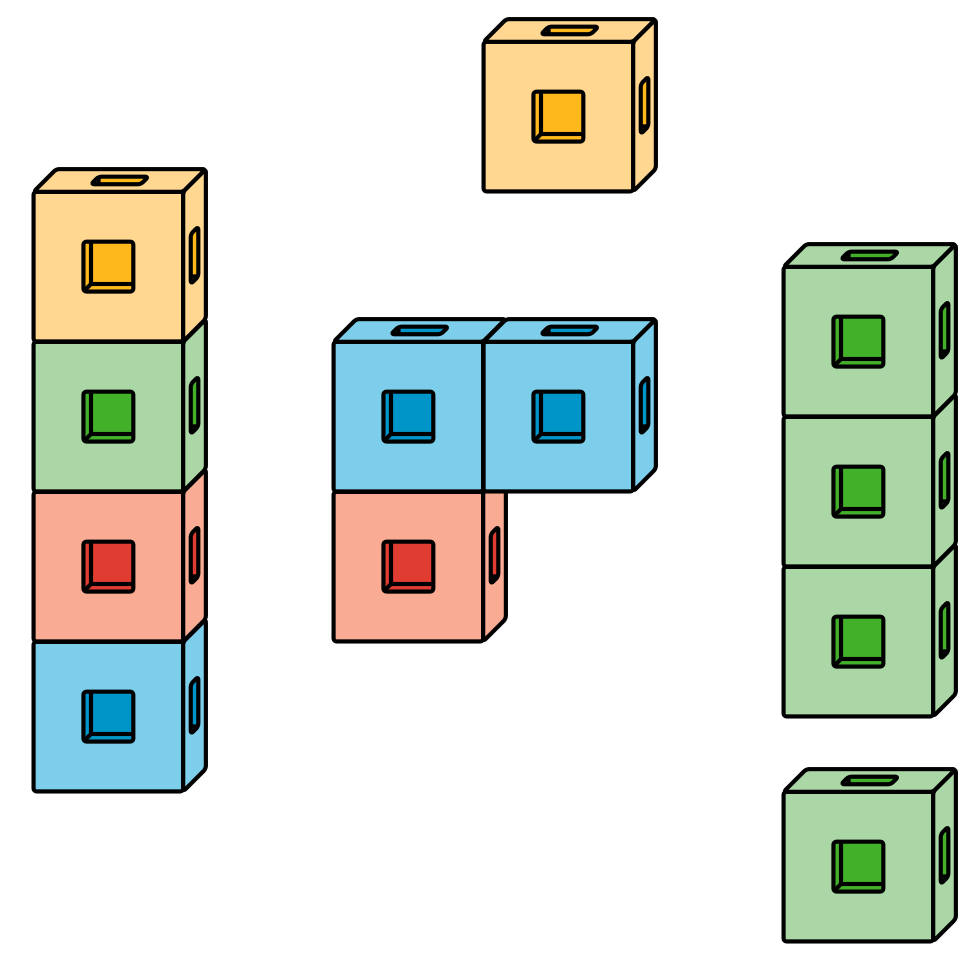 Carrera con números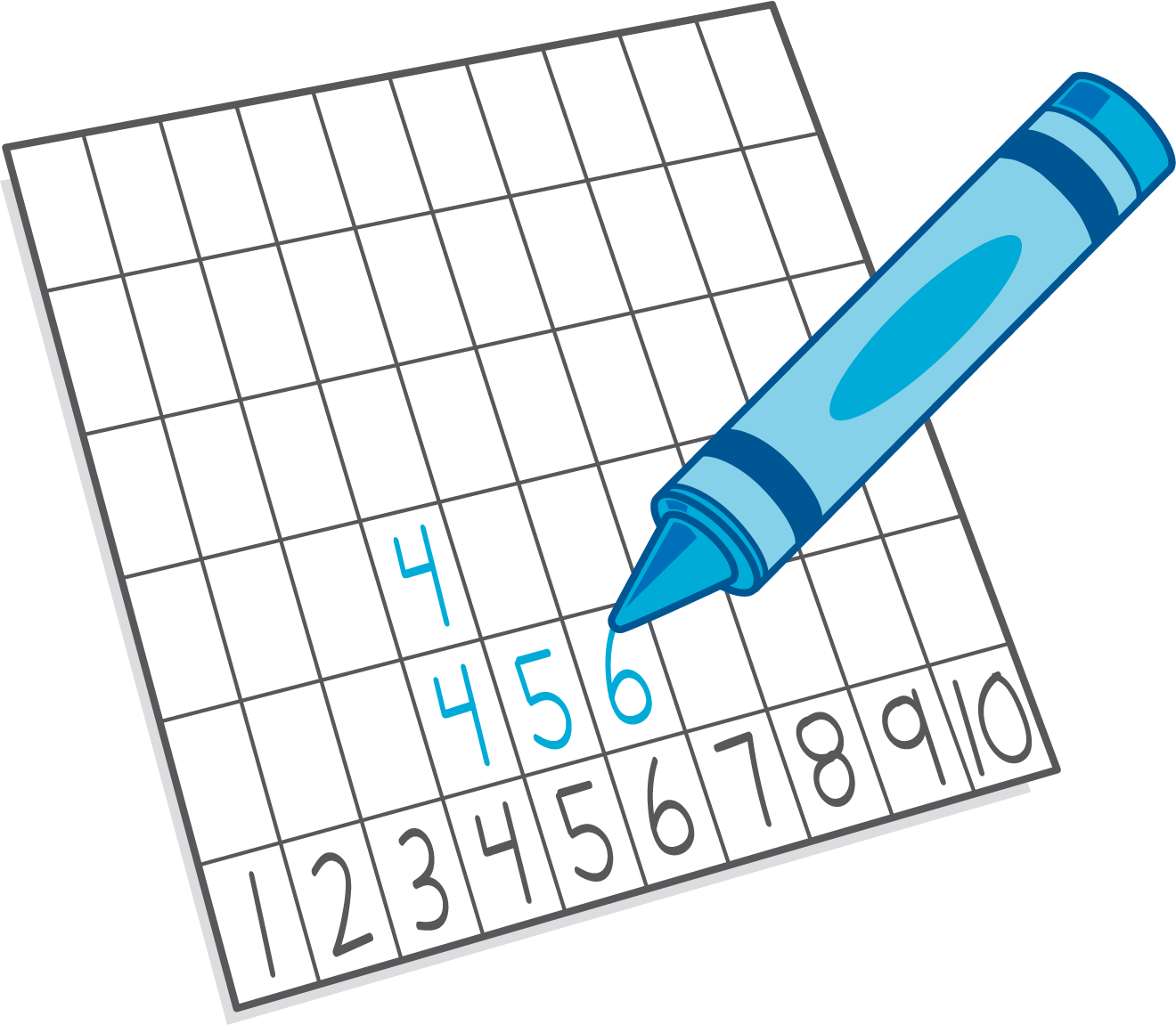 Images for Activity Synthesis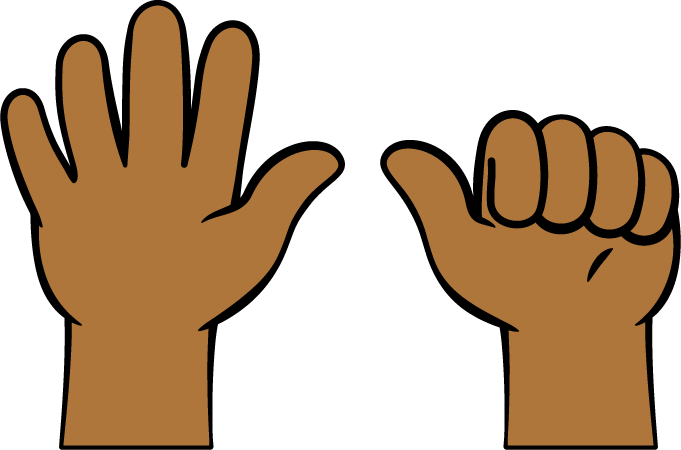 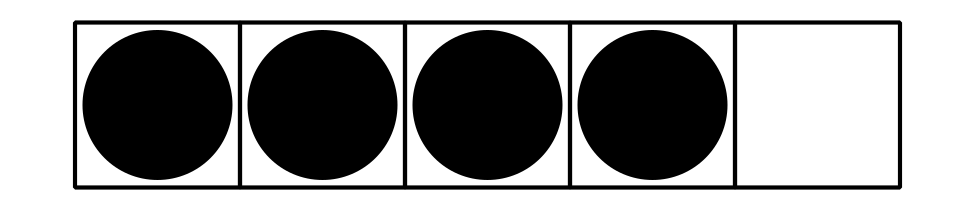 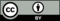 © CC BY 2021 Illustrative Mathematics®